桃園市政府勞動局勞動條件科104年度「性別歧視與性騷擾認定實務」課程時間：104年9月14日 (星期一)地點：桃園市政府307會議室主辦單位：桃園市政府勞動局講師：王如玄律師參加人數:約70人活動剪影：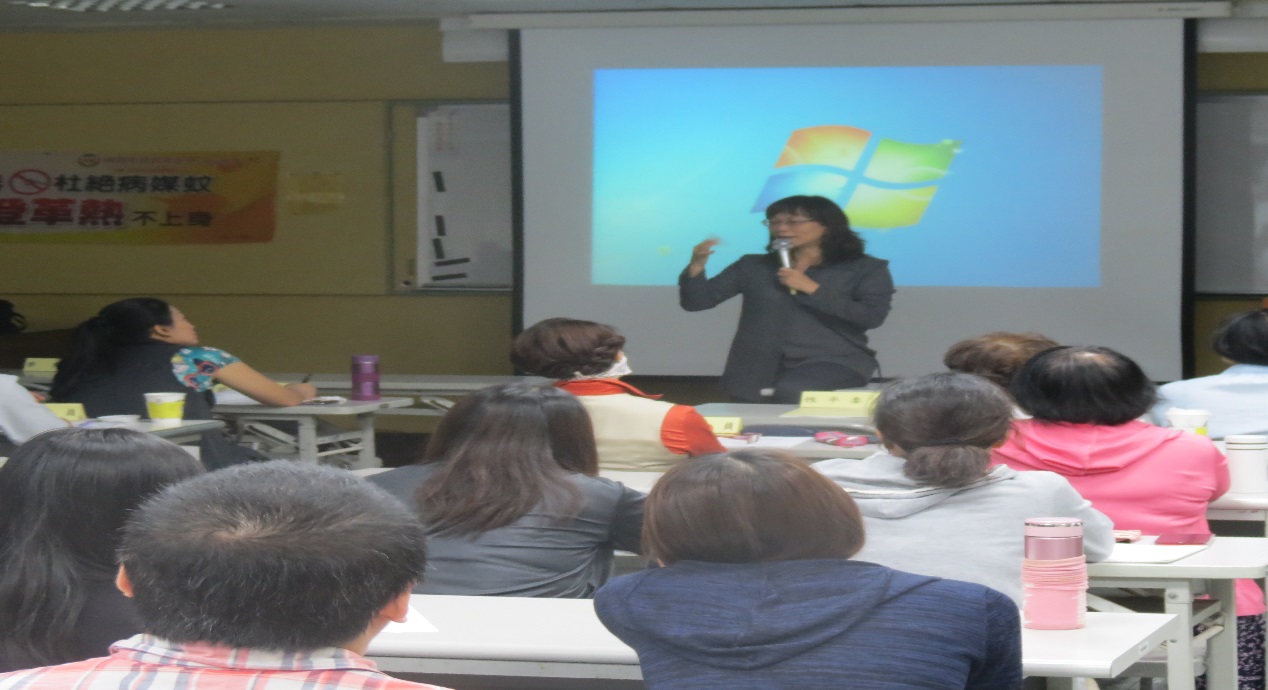 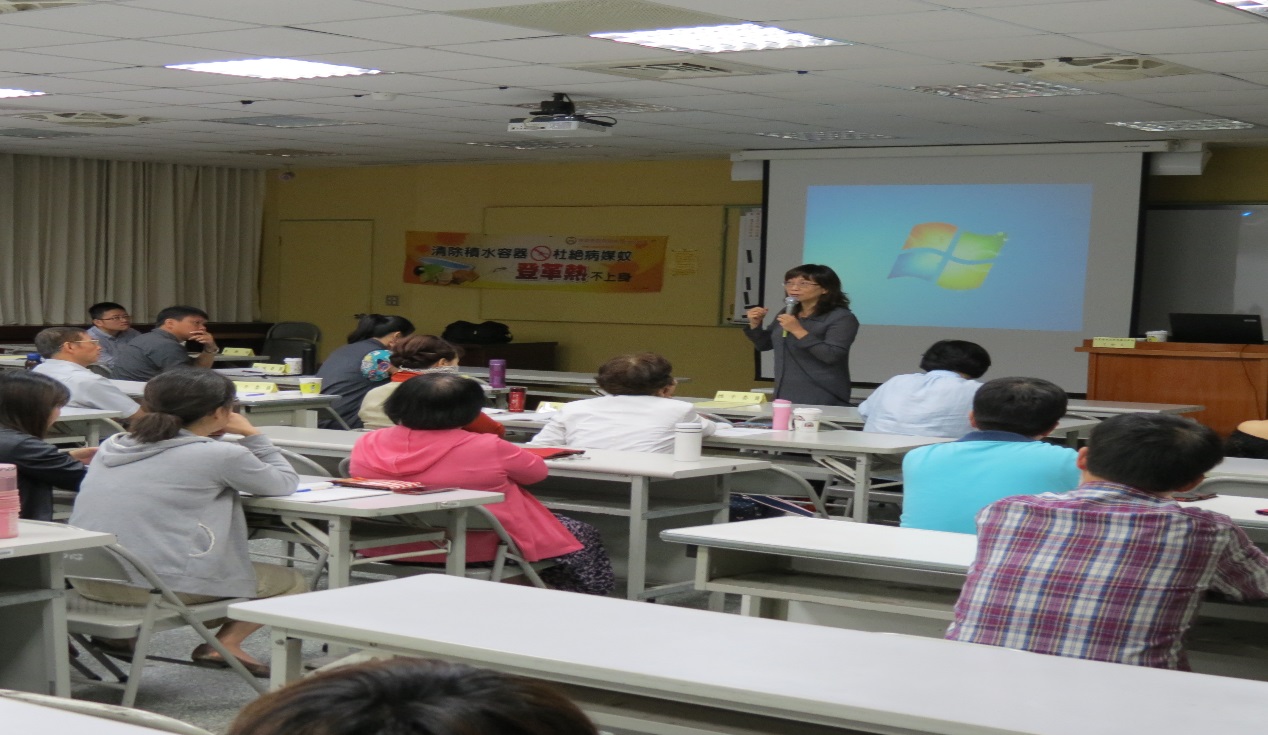 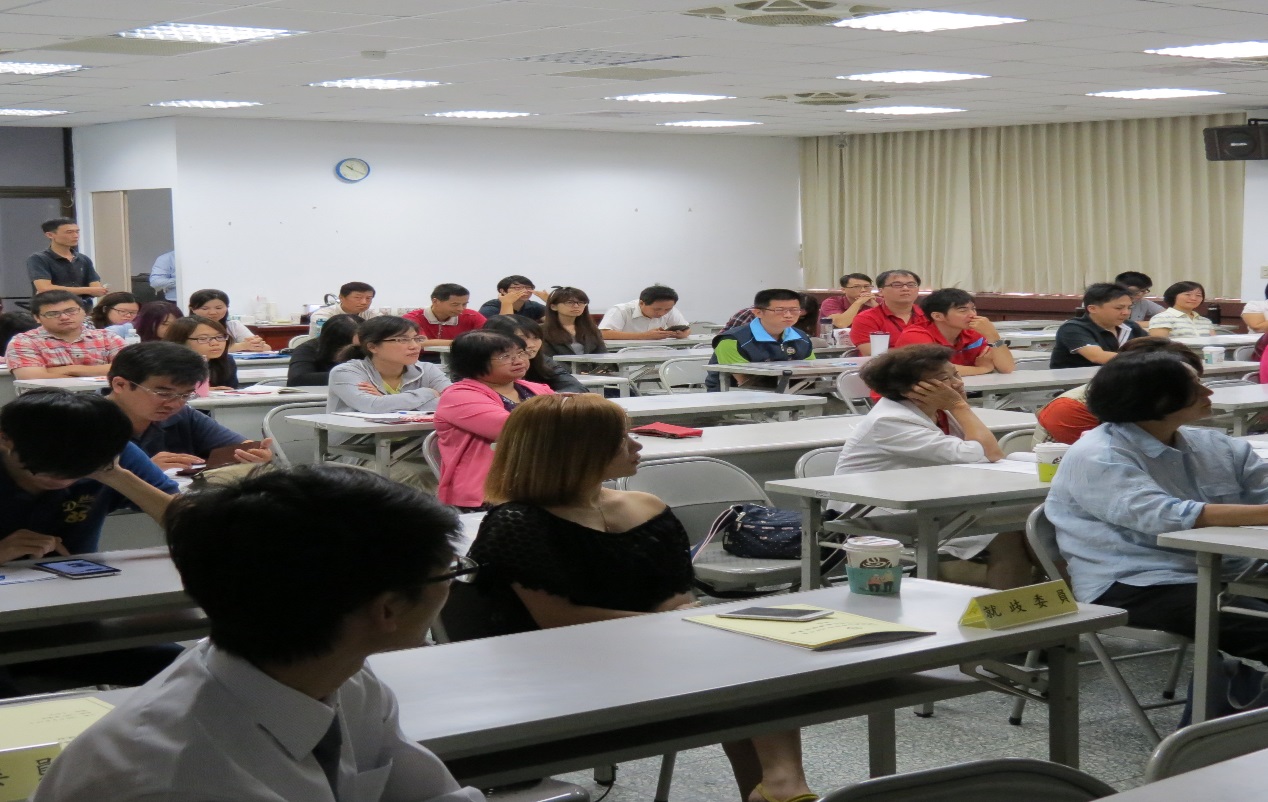 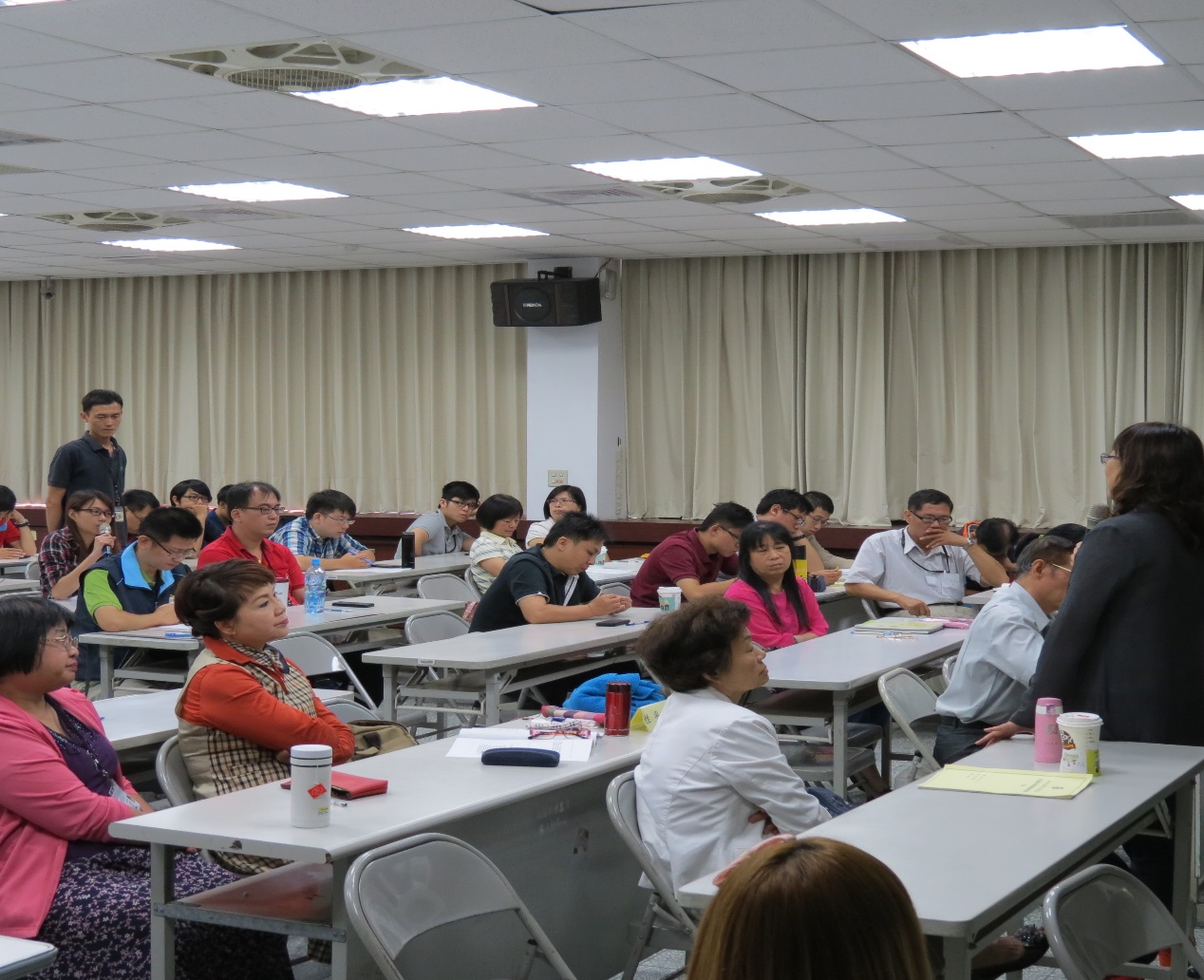 